109年度嘉義縣低碳永續家園建構推動暨祭祀減量計畫因應氣候變遷教育培訓課程主辦單位：嘉義縣環境保護局執行單位：東科環境股份有限公司中華民國109年7月辦理緣由全球暖化與氣候變遷之趨勢，不單只是減少溫室氣體排放就能有所避免，全球暖化所造成的環境及經濟社會問題更是人們所必須嚴正面對挑戰，如何透過社會與經濟發展模式之調適，使人們得以適應氣候變遷所造成影響，與節能減碳係為同等重要工作。辦理目的隨著氣候的驟變、生態環境失衡、水資源匱乏、自然資源快速耗竭、瀕危物種的增加等全球性環境危機頻繁出現，環境的問題已經時時刻刻影響著我們的生活與健康。為讓本縣縣民更了解氣候變遷議題，透過培訓課程辦理方式來建立正面積極的環境態度，將氣候變遷與環境失衡等重要議題向社區宣導，提昇社區對全球暖化的認知及低碳作為推動，讓節能與環保不在只是口號，而是實用的概念和行動，可以簡單落實在每天的生活裡。辦理內容辦理時間與地點本計畫預定於109年7月辦理3場次之因應氣候變遷教育培訓課程，其培訓課程內容將與社區已建置行動項目做相互配合。3場次培訓課程辦理時間與地點如表1所示。表1、因應氣候變遷培訓教育課程變理時間地點及主題(暫定)參與對象本縣各機關、學校、社區人員等。全程參與者，提供公務人員學習時數及環境教育時數各4小時。培訓課程內容3場次培訓課程內容將以氣候變遷減緩與調適為主題，藉由專業講師淺顯易懂的教學內容說明氣候變遷直接的影響與最基本的因應作為，以強化本縣高脆弱度地區社區因應氣候變遷認知與能力，以期民眾對於氣候變遷有更完整之認知。第一場：氣候變遷已是不可避免的現象，而如何適應氣候變遷牽扯到的層面也相當廣，藉由專業講師的分享，引導學員們如何從日常生活的習慣或模式來進行改變，讓低碳生活落實於日常生活之中，培訓課程表如表1。第二場：二氧化碳排放與氣候變遷問題早已成為一般民眾的日常生活語彙，不只是新聞傳媒的關注，電視、電影娛樂與紀錄都比過去所涵蓋的主題更廣，如何在日常生活中因應氣候變遷所帶來影響，為本次培訓課程主要內容，培訓課程表如表2第三場：氣候的極端變化，人類與各種生物的生存都面臨嚴峻挑戰，我們究竟該如何來面對？如何改變？氣候變遷又衍伸出什麼樣的在地問題，透過專業講師之授課與引導，讓參與課程學員有新的省思，也建構出氣候變遷與調適相關概念，培訓課程表如表3。表1、因應氣候變遷（第一場）教育培訓表2、因應氣候變遷（第二場）教育培訓表3、因應氣候變遷（第三場）教育培訓預期效益使學員確實瞭解氣候變遷為何以及氣候變遷跟我們的關係。提升學員氣候變遷相關知識，日常生活之中來因應氣候變遷與調適。藉由專業講師教學，讓學員瞭解氣候變遷會帶來什麼危害，氣候變遷對健康帶來什麼影響，又如何預防氣候變遷，達成永續家園之目標。師資介紹報名方式請完整填寫報名表(詳附件一)，報名方式如下。傳真報名：(05)3621640聯絡電話：(05)3628982。線上報名網址：https://reurl.cc/qdr1An附件1109年度嘉義縣環境保護局因應氣候變遷教育培訓課程報名表場次培訓主題辦理地點辦理時間第1場氣候變遷下傳統農村社區該如何因應嘉義縣環境保護局4樓(嘉義縣朴子市祥和新村祥和二路西段2-1號)109年7月15日(星期三)09：30～16：00第2場認識及如何從生活中面對氣候變遷所帶來之影響嘉義縣環境保護局4樓(嘉義縣朴子市祥和新村祥和二路西段2-1號)109年7月17日(星期五)09：30～16：00第3場氣候變遷所帶來之環境問題嘉義縣新港鄉安和社區 (嘉義縣新港鄉16鄰16之1號)109年7月21日(星期二)09：30～16：00109年7月15日(星期三)109年7月15日(星期三)109年7月15日(星期三)時間課程內容授課講師09：30～09：50學員報到東科環境（股）公司09：50～10：00長官貴賓致詞嘉義縣環境保護局10：00～12：00氣候變遷VS.食農教育嘉義縣水上國小蔡淑玲校長12：00～13：30午餐與休息時間午餐與休息時間13：30～14：30農村型社區如何因應氣候變遷與調適嘉南藥理大學環境資源管理系彭衍順 助理教授14：30～14：40茶敘時間茶敘時間14：40～15：40日常生活之中如何來因應氣候變遷與調適嘉南藥理大學環境資源管理系彭衍順 助理教授15：40～16：00綜合討論綜合討論16：00～賦歸賦歸109年7月17日(星期五)109年7月17日(星期五)109年7月17日(星期五)時間課程內容授課講師09：30～09：50學員報到東科環境（股）公司09：50～10：00長官貴賓致詞嘉義縣環境保護局10：00～12：00何謂氣候變遷與調適嘉南藥理大學環境資源管理系鄭蕙玲 副教授12：00～13：30午餐與休息時間午餐與休息時間13：30～14：30氣候變遷與我們關係嘉南藥理大學環境資源管理系鄭蕙玲 副教授14：30～14：40茶敘時間茶敘時間14：40～15：40節流的重要性~從日常用電習慣談起嘉南藥理大學環境資源管理系鄭蕙玲 副教授15：40～16：00綜合討論綜合討論16：00賦歸賦歸109年7月21日(星期二)109年7月21日(星期二)109年7月21日(星期二)時間課程內容授課講師09：30～09：50學員報到東科環境（股）公司09：50～10：00長官貴賓致詞嘉義縣環境保護局10：00～12：00氣候變遷對台灣環境的衝擊長榮大學永續國際學程賴信志 副教授12：00～13：30茶敘時間茶敘時間13：30～14：30氣候變遷下的在地問題長榮大學永續國際學程賴信志 副教授14：30～14：40午餐與休息時間午餐與休息時間14：40～15：40日常生活中如何來因應氣候變遷與調適長榮大學永續國際學程賴信志 副教授15：40～16：00綜合討論綜合討論16：00～賦歸賦歸講師介紹目前任職單位最高學歷個人經歷研究領域鄭蕙玲嘉南藥理大學環境資源管理系(副教授)國立台灣師範大學生命科學系理學博士嘉南藥理大學休閒保健管理系助理教授嘉南藥理大學環境教育人員訓練班講師臺南市政府環境教育審議會委員高雄市環境教育輔導團委員高雄市政府環境影響評估審查委員會委員臺南市社區總體營造推動委員會委員財團法人環保媽媽環境保護基金會董事行政院環境保護署資源回收管理基金管理委員會委員環境生態生物多樣性魚類分類學環境教育生態旅遊潛水技術賴信志長榮大學綠能與環境資源系(副教授)國立中央大學大氣物理學博士職業安全與衛生學系副教授綠能與環境資源學系主任研發處學發組組長科技工程與管理學系副教授環境資訊研究中心主任大氣訊號處理大氣與空污數值模擬自然與環境科學科學教育環境教育彭衍順嘉南藥理大學環境資源管理系(助理教授)英國曼徹斯特大學化學工程暨儀器分析學院環境中心博士嘉南藥理大學環境資源管理系助理教授中華民國環境教育學會副秘書長中華民國永續健康生活協會理事教育部中央環境教育輔導團輔導委員財團法人環境資源研究發展基金會副研究員社區營造環境教育環境規劃與管理污水處理蔡淑玲嘉義縣水上國小(校長)國立嘉義大學教育學博士十二年國教總綱種子講師世代(style)四方館TED發表者嘉義縣特殊優良教師教育部閩南語績優教師以創意教學獲得國際KDP認證中華民國大專優秀青年環境教育地方特色研究永續經營教育學  因應氣候變遷教育培訓課程需要全民共同參與，藉由培訓課程辦理，透過相互交流與討論方式，讓參與學員對於環境議題產生新思維，進而思考出因應氣候變遷從何做起。  因應氣候變遷教育培訓課程需要全民共同參與，藉由培訓課程辦理，透過相互交流與討論方式，讓參與學員對於環境議題產生新思維，進而思考出因應氣候變遷從何做起。  因應氣候變遷教育培訓課程需要全民共同參與，藉由培訓課程辦理，透過相互交流與討論方式，讓參與學員對於環境議題產生新思維，進而思考出因應氣候變遷從何做起。  因應氣候變遷教育培訓課程需要全民共同參與，藉由培訓課程辦理，透過相互交流與討論方式，讓參與學員對於環境議題產生新思維，進而思考出因應氣候變遷從何做起。  因應氣候變遷教育培訓課程需要全民共同參與，藉由培訓課程辦理，透過相互交流與討論方式，讓參與學員對於環境議題產生新思維，進而思考出因應氣候變遷從何做起。單位名稱職    稱姓   名電話/手機E-mail用餐習慣□葷食  □素食報名場次□第一場：109年7月15日（星期三）09：30～16：00地點: 嘉義縣環境保護局4樓(嘉義縣朴子市祥和新村祥和二路西段2-1號)□第二場：109年7月17日（星期五）09：30～16：00地點: 嘉義縣環境保護局4樓(嘉義縣朴子市祥和新村祥和二路西段2-1號)□第三場：109年7月21日（星期二）09：30～16：00地點: 嘉義縣新港鄉安和社區 (嘉義縣新港鄉16鄰16之1號)□第一場：109年7月15日（星期三）09：30～16：00地點: 嘉義縣環境保護局4樓(嘉義縣朴子市祥和新村祥和二路西段2-1號)□第二場：109年7月17日（星期五）09：30～16：00地點: 嘉義縣環境保護局4樓(嘉義縣朴子市祥和新村祥和二路西段2-1號)□第三場：109年7月21日（星期二）09：30～16：00地點: 嘉義縣新港鄉安和社區 (嘉義縣新港鄉16鄰16之1號)□第一場：109年7月15日（星期三）09：30～16：00地點: 嘉義縣環境保護局4樓(嘉義縣朴子市祥和新村祥和二路西段2-1號)□第二場：109年7月17日（星期五）09：30～16：00地點: 嘉義縣環境保護局4樓(嘉義縣朴子市祥和新村祥和二路西段2-1號)□第三場：109年7月21日（星期二）09：30～16：00地點: 嘉義縣新港鄉安和社區 (嘉義縣新港鄉16鄰16之1號)□第一場：109年7月15日（星期三）09：30～16：00地點: 嘉義縣環境保護局4樓(嘉義縣朴子市祥和新村祥和二路西段2-1號)□第二場：109年7月17日（星期五）09：30～16：00地點: 嘉義縣環境保護局4樓(嘉義縣朴子市祥和新村祥和二路西段2-1號)□第三場：109年7月21日（星期二）09：30～16：00地點: 嘉義縣新港鄉安和社區 (嘉義縣新港鄉16鄰16之1號)報名方式：傳真報名表05-3621640或線上報名https://reurl.cc/qdr1An參加人員務必完整填寫報名資料，並於課程開始前三天完成報名，並且來電確認報名資料，以利作業，謝謝。聯絡電話：東科環境股份有限公司，05-3628982 。為響應環保愛地球，請自備環保餐具及環保杯。因應武漢肺炎疫情，請參與學員若有咳嗽、發燒等症狀，請在家休息或自行洽詢相關醫療人員/單位。公務人員學習時數及環境教育時數4小時報名方式：傳真報名表05-3621640或線上報名https://reurl.cc/qdr1An參加人員務必完整填寫報名資料，並於課程開始前三天完成報名，並且來電確認報名資料，以利作業，謝謝。聯絡電話：東科環境股份有限公司，05-3628982 。為響應環保愛地球，請自備環保餐具及環保杯。因應武漢肺炎疫情，請參與學員若有咳嗽、發燒等症狀，請在家休息或自行洽詢相關醫療人員/單位。公務人員學習時數及環境教育時數4小時報名方式：傳真報名表05-3621640或線上報名https://reurl.cc/qdr1An參加人員務必完整填寫報名資料，並於課程開始前三天完成報名，並且來電確認報名資料，以利作業，謝謝。聯絡電話：東科環境股份有限公司，05-3628982 。為響應環保愛地球，請自備環保餐具及環保杯。因應武漢肺炎疫情，請參與學員若有咳嗽、發燒等症狀，請在家休息或自行洽詢相關醫療人員/單位。公務人員學習時數及環境教育時數4小時報名方式：傳真報名表05-3621640或線上報名https://reurl.cc/qdr1An參加人員務必完整填寫報名資料，並於課程開始前三天完成報名，並且來電確認報名資料，以利作業，謝謝。聯絡電話：東科環境股份有限公司，05-3628982 。為響應環保愛地球，請自備環保餐具及環保杯。因應武漢肺炎疫情，請參與學員若有咳嗽、發燒等症狀，請在家休息或自行洽詢相關醫療人員/單位。公務人員學習時數及環境教育時數4小時報名方式：傳真報名表05-3621640或線上報名https://reurl.cc/qdr1An參加人員務必完整填寫報名資料，並於課程開始前三天完成報名，並且來電確認報名資料，以利作業，謝謝。聯絡電話：東科環境股份有限公司，05-3628982 。為響應環保愛地球，請自備環保餐具及環保杯。因應武漢肺炎疫情，請參與學員若有咳嗽、發燒等症狀，請在家休息或自行洽詢相關醫療人員/單位。公務人員學習時數及環境教育時數4小時上網報名請掃描QRcode上網報名請掃描QRcode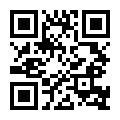 